INDICAÇÃO Nº 830/2018Indica ao Poder Executivo Municipal que efetue serviços de revitalização da camada asfáltica em Rua do Jardim São Francisco. Excelentíssimo Senhor Prefeito Municipal, Nos termos do Art. 108 do Regimento Interno desta Casa de Leis, dirijo-me a Vossa Excelência para sugerir que, por intermédio do Setor competente, que seja executado serviços de revitalização da camada asfáltica, na Rua dos Tucanos, próximo à residência de número 619, Jardim São Francisco.Justificativa:Moradores próximos alegam que, funcionários do Departamento de Água e Esgoto estiveram no local para realização de serviços, porém não efetuaram a finalização da camada asfáltica, deixando um enorme recorte, que vem gerando reclamações. Plenário “Dr. Tancredo Neves”, em 25 de Janeiro de 2.018.Gustavo Bagnoli-vereador-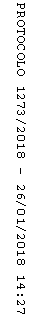 